exercices divers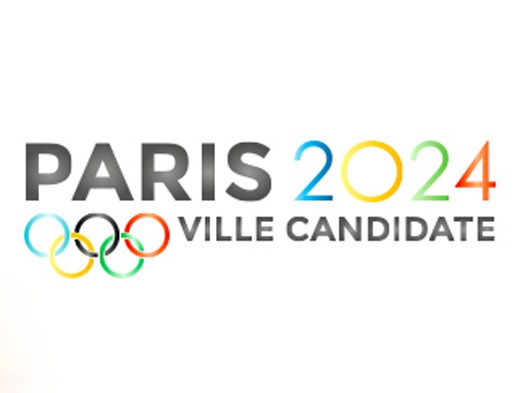 penser de; penser àvad tycker ni om vårt hus?vad tycker ni om det?vad tänker du på?jag tänker på min semester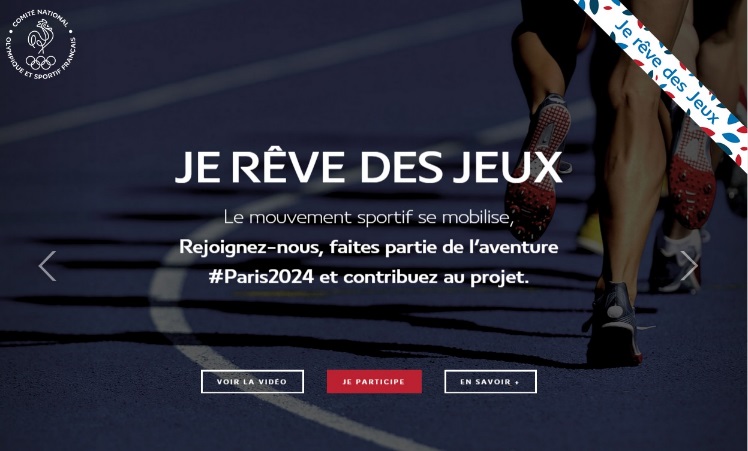 jag tänker på denhan har tänkt på sin sjukdomhon hade tänkt på en sakhan hade tänkt på ett ordhan hade tänkt på det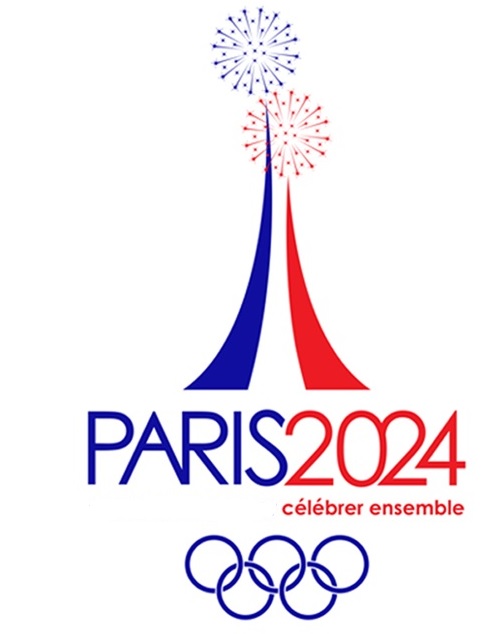 ingen tänker på detta ordingen tänker på detingen hade tänkt på detjag hade inte tänkt på detmin farbror har just flyttat till Lilledet skulle finnas giftiga ormar i LondonÉmilien känner grannen – Émilien känner honomdet finns ett träddet fanns inget träd förr i tiden – det fanns inget förr i tideningenting har förändrats i Bordeaux – ingenting har förändrats där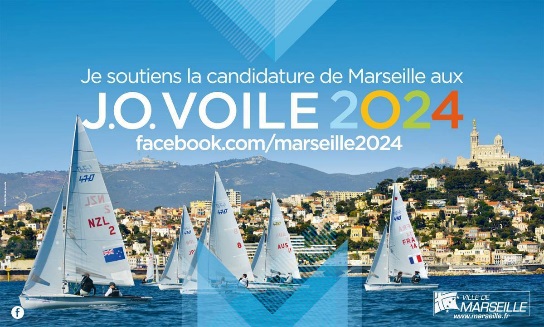 faire des bêtises – göra dumhetervad gjorde för slags dumheter?